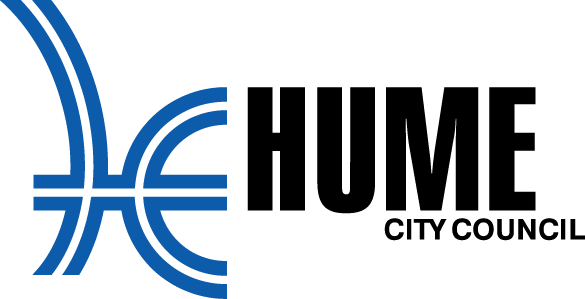 Land/Property Management PlanHaving a detailed and up to date Land/ Property Management Plan will help you manage your property by identifying what your property’s current condition is, what you want it to become, and the tasks that should be prioritised in order to achieve this.The following questions are only intended as a guide and you should adapt this plan to what is most useful for your property.If you would like assistance developing this plan, call Hume’s Rural Environment Team on 9205 2200Property:Land Owner/Farm Manager:Current land use and conditionCurrent property useE.g. “cattle grazing property with some paddocks left for baling…” Property objectives and intentions, or cash flow forecastE.g. “maintain head of cattle but improve fencing to introduce lamb production…”Existing buildings and structuresE.g. “Fencing dividing property into 3 paddocks with water troughs plumbed into each one. Storage shed for fodder and equipment near to residential house…”Planned structures, fencing or other improvementsE.g. “fencing to be extended to divide paddocks into 5…”Property layoutDescribe, sketch, or annotate an aerial map of your property, noting its physical characteristics.E.g.: soil types, slopes, escarpments, rocky non- arable land, creeks, rivers, dams, wood lots, scattered trees, fences, and any proposed improvements.Water storage and managementCurrent water supply, storage, and infrastructuree.g. “2 dams holding approximately 1ML at capacity with pump installed…”Planned changes/maintenance to current water supply, storage, or infrastructuree.g. “pumps to be tested each spring, dams to be fenced with gravel ramps to reduce sedimentation and dam erosion…”Waterway managemente.g. “livestock currently fenced out from creek, with revegetation to be undertaken on eroded banks…”What plans are in place to prepare for drought yearse.g. “dedicated paddock to fodder production. Implementing rotational grazing to improve soil carbon and water retention…”What plans are in place to prepare for high rainfall or flood yearse.g. “maintain regular stocking rates in wet years to build up fodder reserves and improve soil. High paddock used in case of flood…”Soil and pasture conditionSoil description and conditione.g. “heavy clay with historically degraded topsoil, particularly on slopes. Rocky basalt subsoil…”Pasture description, condition, and speciese.g. “predominantly cocksfoot and Phalaris pasture, degraded and overgrazed on steep slopes and around watering points. Good coverage in the southern flats…”Management plans to improve soil and pasture quality and water holding capacitye.g. “implement rotational grazing to increase soil organic matter, maintain more than 80% cover and build topsoil…”Erosion issues and management planse.g. “grazing time will be reduced on slopes to increase grass cover and prevent topsoil erosion…”Intended stocking rates and hectares dedicated to grazing, including kangaroo and deer management.e.g. “keeping 2 head per ha cattle subject to seasonal conditions. Trialling restricting Kangaroo movement through fence extensions…”Crop and livestock management planner	Weed control and Pest Animals Key weeds and control methodse.g. “serrated tussock: chip or glyphosate spray as required, boxthorn: cut and paint with Triclopyr…”Weed coverage and locationse.g. “small amounts of scattered serrated tussock in main paddocks, thick boxthorn along back fence…”Long term weed suppression strategies e.g. “maintaining above 70% competitive pasture to supress weeds. Planting northern shelterbelt to capture wind blowen weed seed…”Key Pest Animals and control methodse.g. “removal of fox harbour throughout the year and collapsing of rabbit warrens in late summer…”Weed and pest animal management calendarEnvironmental values and revegetation Description of any existing native vegetation or waterways present on the propertye.g. “old remnant redgums in pasture with native shrubs and grasses along creek…”Management plan and intention of these areas (e.g. Improve, Extend, Maintain)?e.g. “tree guard will be erected around remnant pasture trees to protect them from ringbarking. Creek will be fenced off from cattle…”Revegetation plan and objectives for areas currently without environmental valuese.g. “indigenous shelterbelt to be established on north and western boundaries for stock wind and sun shelter. Diversity of plants will be used to encourage biodiversity…”MonthSeasonFarm activitiesE.g. livestock sold or purchased, cropping, paddock rotation, sowing.JanuarySummerFebruarySummerMarchAutumnAprilAutumnMayAutumnJuneWinterJulyWinterAugustWinterSeptemberSpringOctoberSpringNovemberSpringDecemberSummerWeed or pestJanuaryFebruaryMarchAprilMayJuneJulyAugustSeptemberOctoberNovemberDecemberWeed or pestSummerSummerAutumnAutumnAutumnWinterWinterWinterSpringSpringSpringSummer